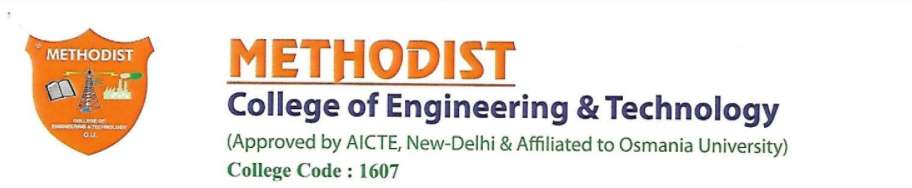 Funding Agencies Links:S.NoFunding AgenciesLinks1GHMChttps://www.ghmc.gov.in/ 2Hyderabad Road Development Corporation Limited.https://www.ghmc.gov.in/ 3Sapala Organics Pvt. Ltd.https://www.sapalaorganics.com/#/SapalaOrganic 4Methodist Educational Society.https://methodist.edu.in/ 